This project aims to: > Help to improve communication with members> Encourage member organizations to become more involved in the work of IFSW> Support exchange between members> Encourage new members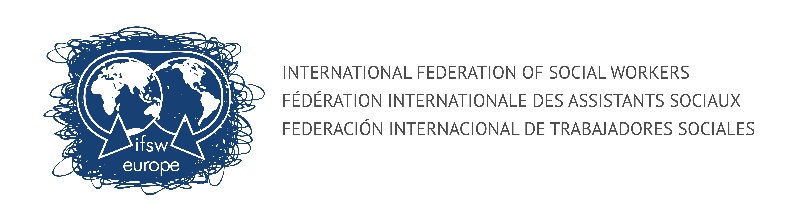 IFSW Europe e.V. | CONNECTING MEMBERS PROJECTCOUNTRIES OF EUROPE / EXECUTIVE LINK PERSONANA ISABELLIMA FERNANDEZifswanalima@gmail.comSALOME NAMICHEISHVILIsalomeifsw@gmail.comJOSEFINEJOHANSSONjosefinejohanson@hotmail.comMARIARÚNARSDÓTTIRmaria@felagsradgjof.isBRIANAUSLANDERbauslander@gmail.comTANJAKATKICtanjakst@gmail.comAndorraArmeniaBelarusIcelandAustriaAlbaniaFranceAzerbaijanDenmarkIrelandBelgiumBosnia and HerzegovinaItaliaBulgariaEstoniaCzech RepublicGermanyCroatiaMonacoGeorgiaFaroe IslandsHungaryIsraelCyprusPortugalMoldovaFinlandSlovakiaLuxemburgGreeceSan MarinoRomaniaLatviaPolandThe Netherlands KosovoSpainTurkeyLithuaniaUKSwitzerlandMacedoniaUkraineNorwayMontenegroRussiaSweden